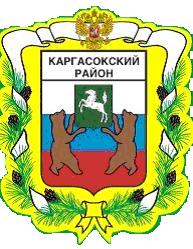 МУНИЦИПАЛЬНОЕ ОБРАЗОВАНИЕ «КАРГАСОКСКИЙ РАЙОН» ТОМСКОЙ ОБЛАСТИАДМИНИСТРАЦИЯ КАРГАСОКСКОГО РАЙОНАПОСТАНОВЛЕНИЕ31.03.2017                                                                                                                                   № 85с. Каргасок О разработке документации по планировке территории под линейный объект «Обустройство Карайского нефтяного месторождения. Кустовая площадка №3»В соответствии со статьёй  45 Градостроительного Кодекса Российской Федерации от 29.12.2004 №190-ФЗ, Федеральным законом от 06.10.2003 №131-ФЗ «Об общих принципах организации местного самоуправления в Российской Федерации», рассмотрев обращение ОАО «Томскнефть» ВНК от 18.02.2017г. №103/2-459 и обзорную схему размещения линейного объекта,Администрация Каргасокского района постановляет:1.Разрешить ОАО «Томскнефть» ВНК разработку документации по планировке территории (проекта планировки и проекта межевания территории) под линейный объект «Обустройство Карайского нефтяного месторождения. Кустовая площадка №3» в соответствии  со статьёй 45 Градостроительного кодекса Российской Федерации и действующим градостроительным  законодательством.2.ОАО «Томскнефть» ВНК в случае подготовки документации по планировке территории применительно к землям лесного фонда, до утверждения такую документацию согласовать с органами государственной власти, осуществляющими предоставление лесных участков в границах земель лесного фонда.3.Администрации Каргасокского района опубликовать настоящее постановление в установленном порядке. 4.Настоящее постановление вступает в силу со дня его официального опубликования.И.о. Главы Каргасокского района                                                                           С.В.МонголинЮ.А.Секлицкая8(382-53)21809 